教学一体化服务平台2025届毕业生专业执行计划核对指南毕业审核审查以教学一体化平台专业执行计划为依据，本次核对2025届毕业生（含本科、专科）专业执行计划内课程、必修课学分、毕业总学分等信息，核对截止时间为：2024年3月15日。具体流程如下：一、核对专业必修课学分和毕业总学分1.校内网网址http://10.198.47.148:8080，进入系统登录界面，输入用户名、密码、验证码登录。注：使用360、火狐等浏览器急速模式。校外网网址https://10-198-47-147-8080.webvpn.ccit.edu.cn/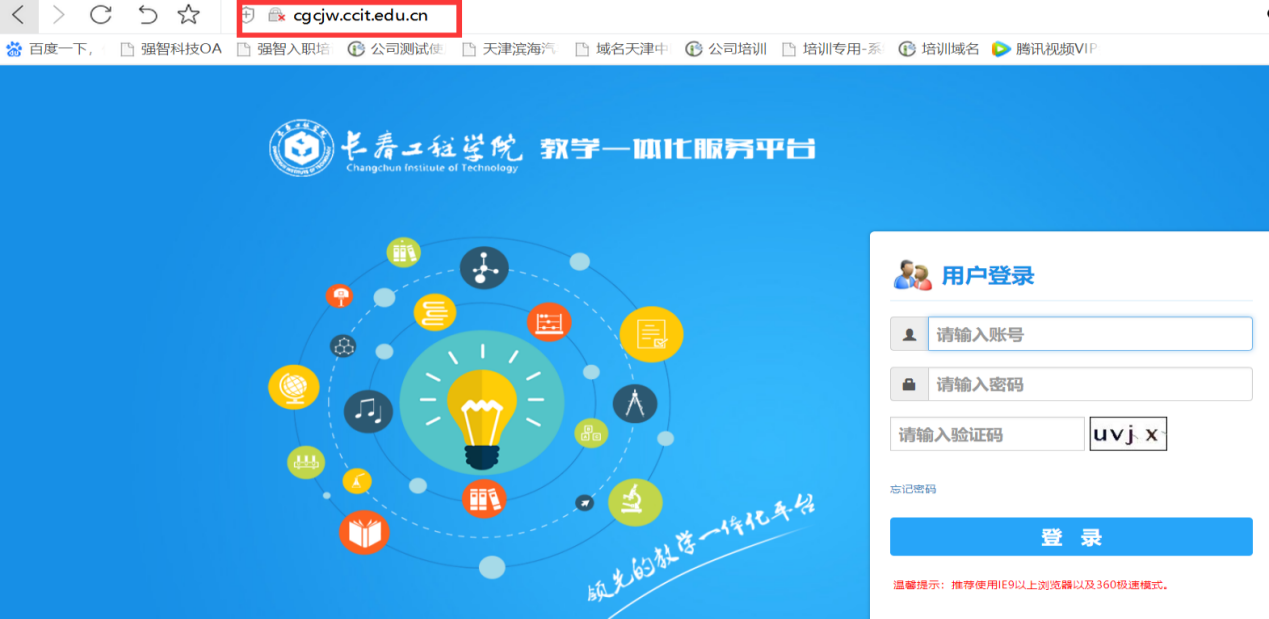 2、培养方案-教学执行计划-执行计划管理：进入执行计划管理界面，选课上课院系、上课年级、上课专业，点击“查询”按钮。如下图以勘查与测绘工程学院、2015年级、资源勘查工程专业为例。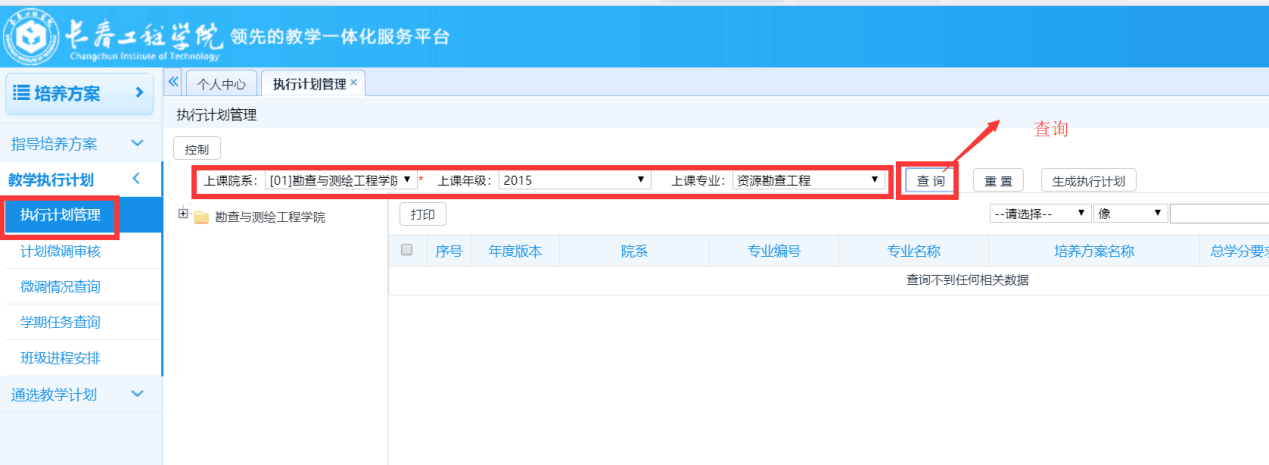 3、鼠标左键依次点击左侧树形节点至培养方案名称，如下图，“2015级资源勘查工程执行计划”，再点击“课程体系学分要求”。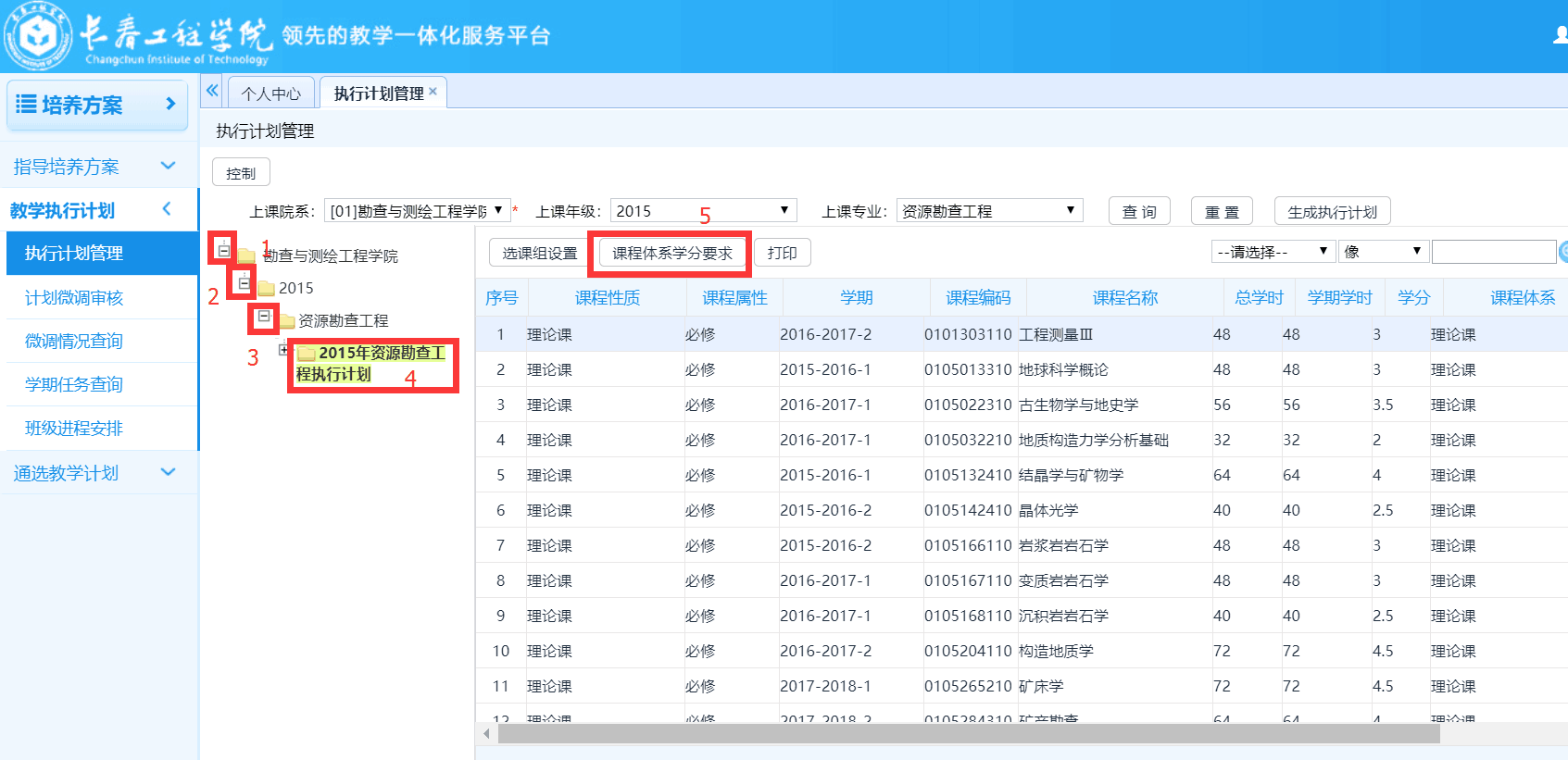 4、如下图，弹出菜单中，点击“刷新”。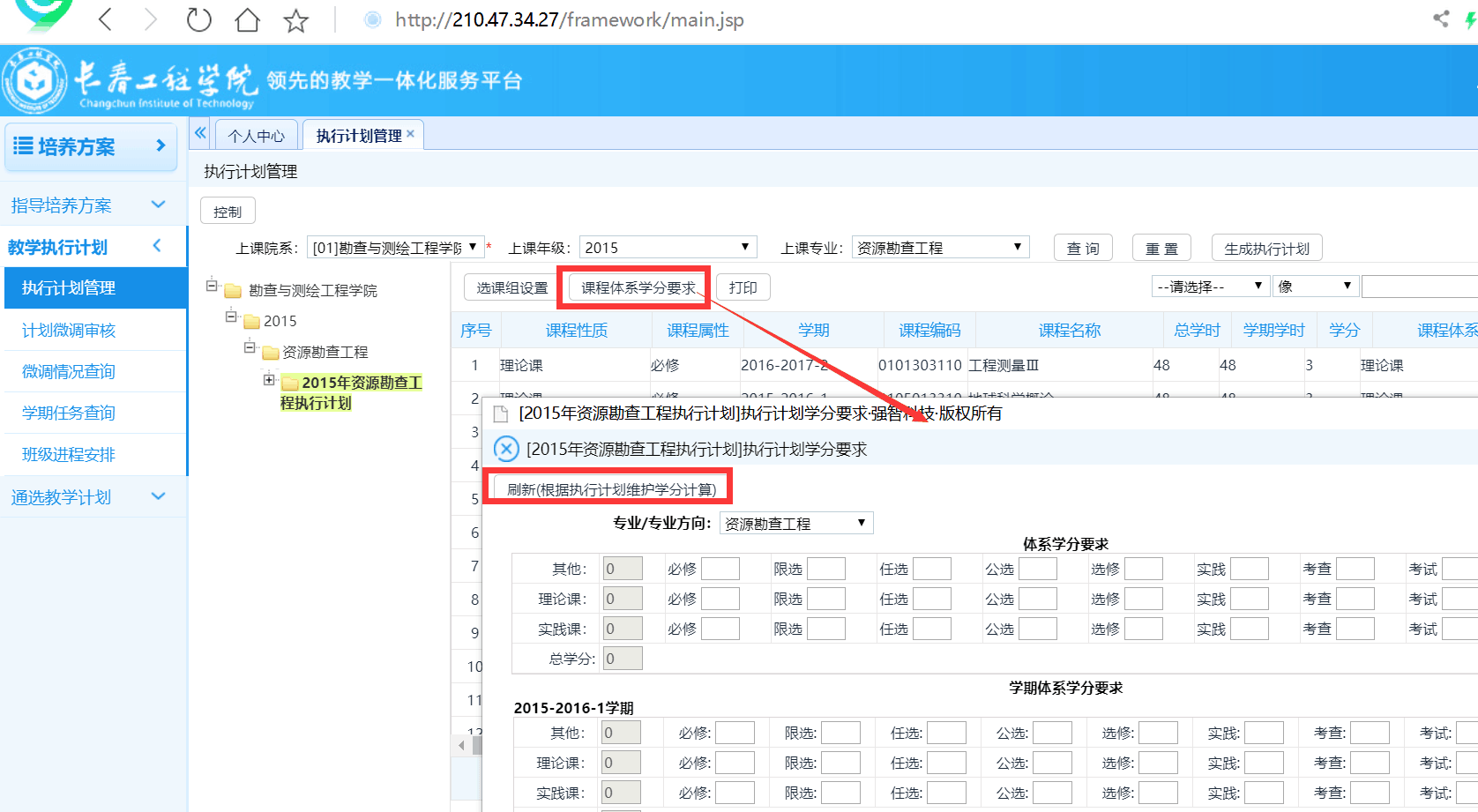 5、学分要求刷新窗口，勾选“理论课“、“实践课”、“其他”等全部项，点击“保存”按钮，再点击“确定”。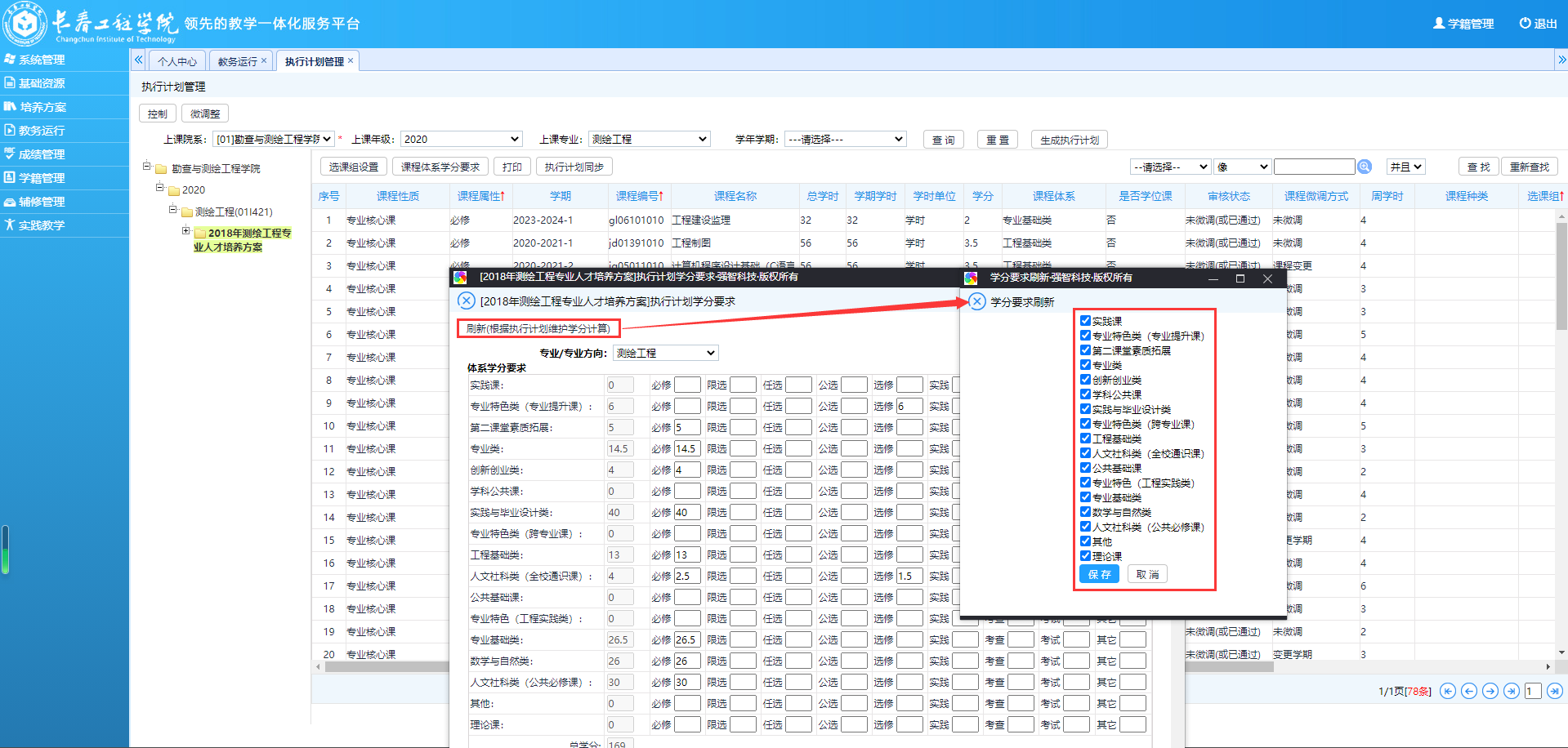 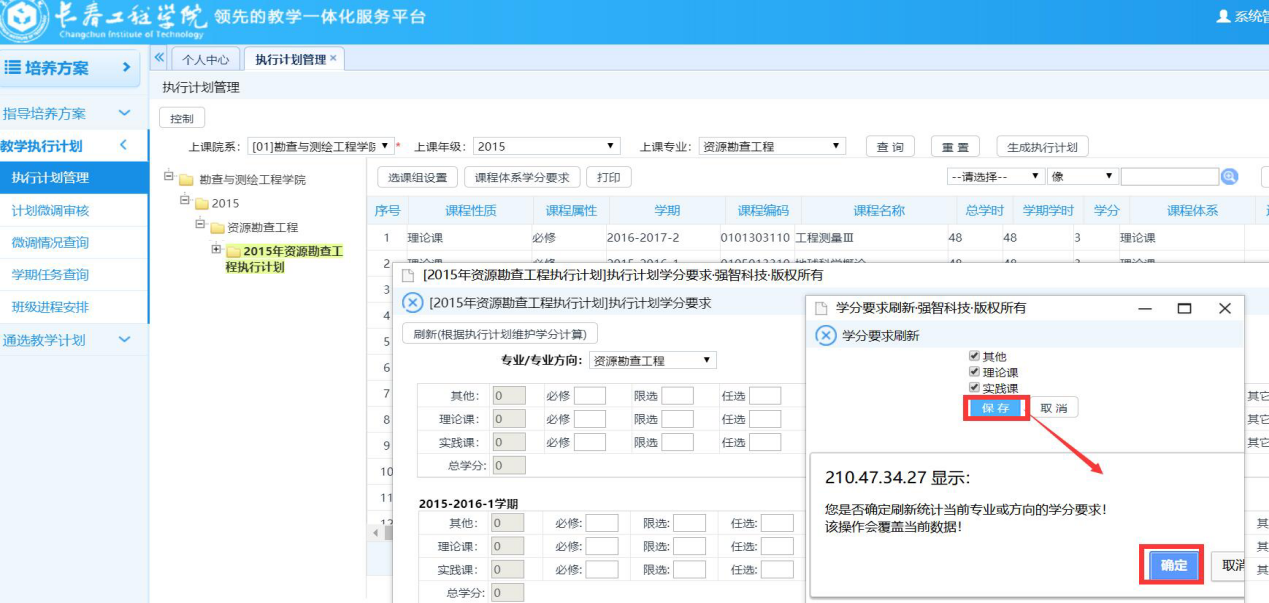 6、刷新后，可以根据汇总信息核对毕业总学分和必修学分（2021级本科需要手动加入公选1.5学分（计算机科学与技术、软件工程专业需手动加入2.5学分；2022级3年制专科和2023级2年制专科需要手动加入公选2学分；专升本专业需要参考各自的方案手动添加公选学分）。毕业总学分和必修学分核对无误，点击保存按钮，保存数据。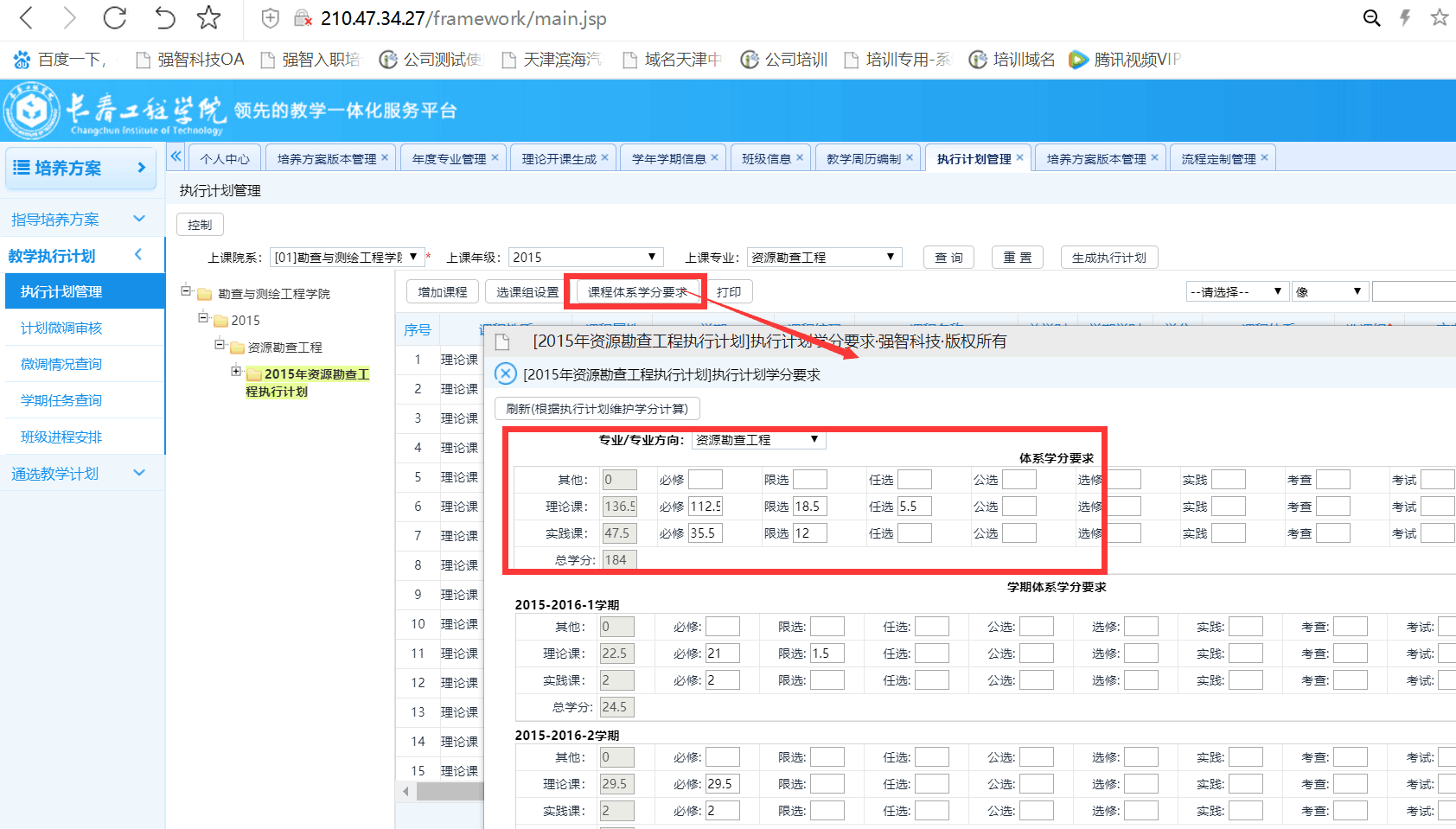 二、核对年度专业执行计划课程信息可在“培养方案-教学执行计划-学期任务查询”或“培养方案-教学执行计划-执行计划管理”中核对。重点核对课程名称、学时、学分、课程属性、课程性质等信息。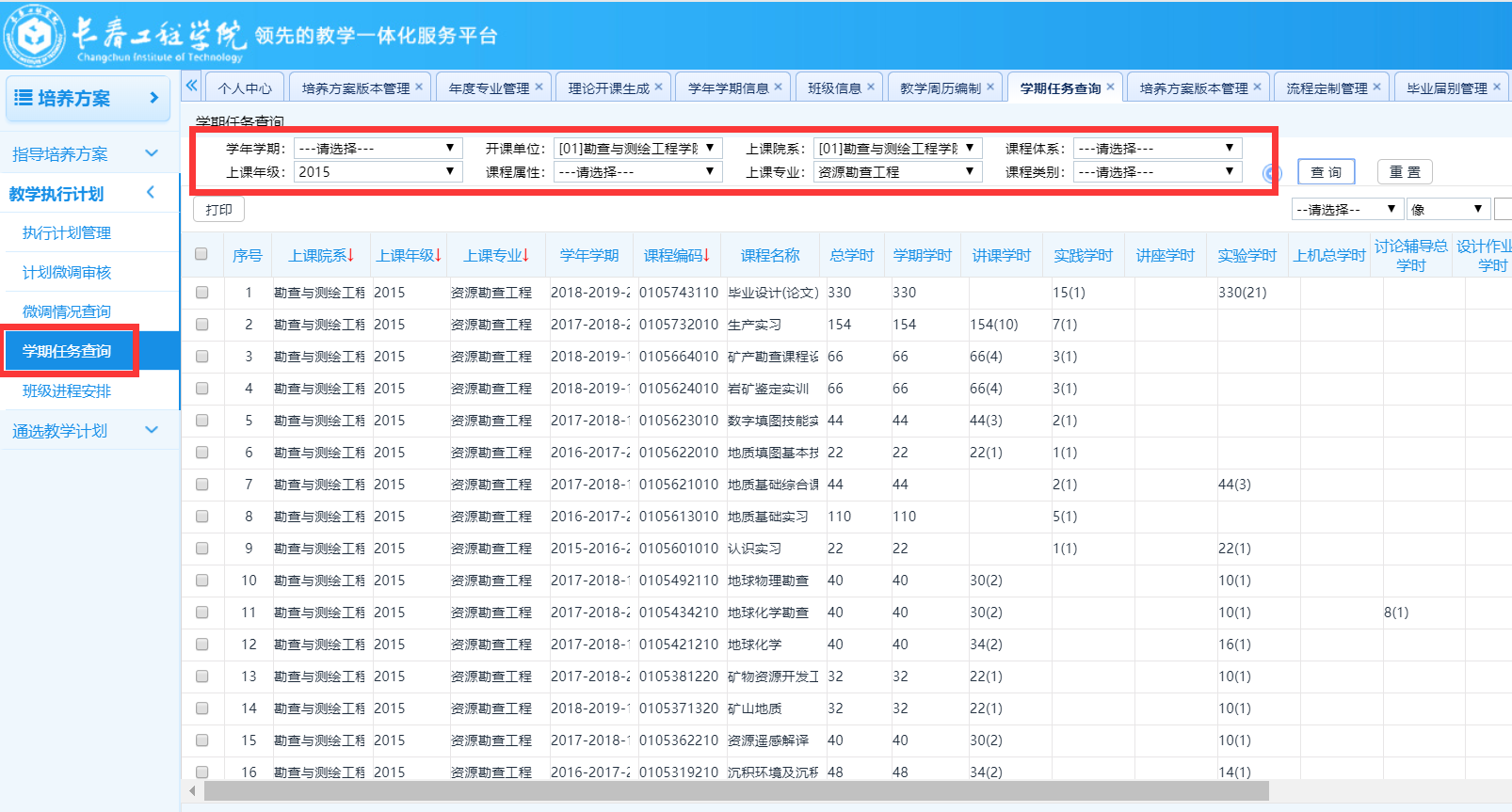 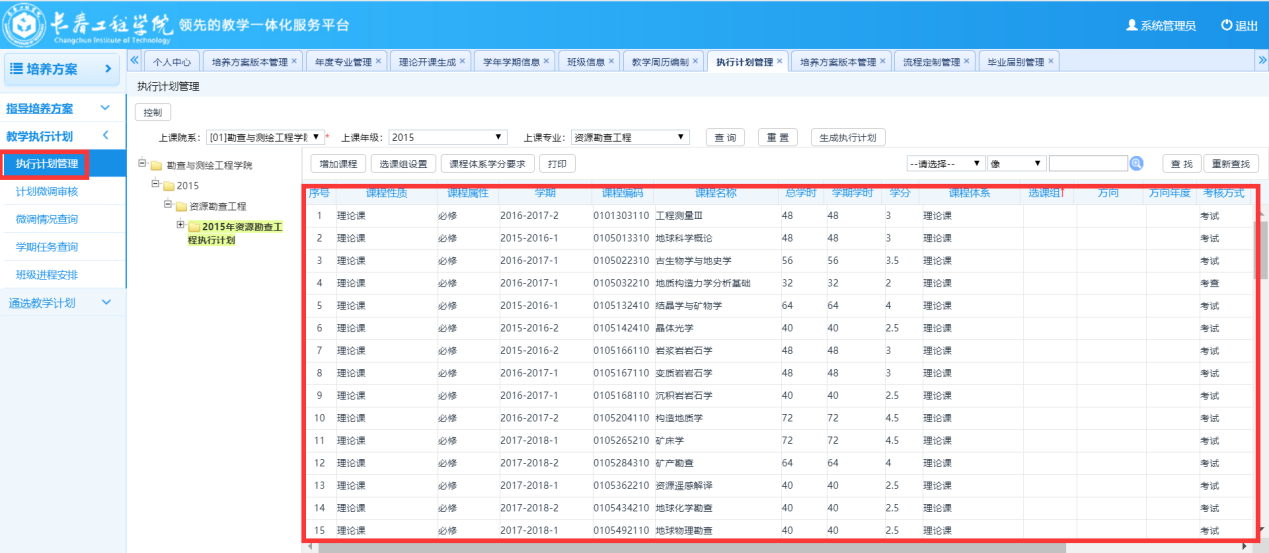 